MOD	ARB/21A18/1RESOLUCIÓN 51 (REV.)Asistencia y apoyo a IraqLa Conferencia Mundial de Desarrollo de las Telecomunicaciones (), recordandoc)	los nobles principios, intenciones y objetivos enunciados en la Carta de la Naciones Unidas y en la Declaración Universal de Derechos Humanos;d)	el objeto de la Unión enunciado en el Artículo 1 de la Constitución de la UIT,conscientea)	;b)	;c)	de que el sistema de telecomunicaciones es fundamental para reconstruir, rehabilitar y mejorar el desarrollo social y económico de las naciones, en particular las que han padecido las consecuencias de la guerra;d)	de que en las circunstancias actuales, Iraq no podrá reconstruir ni desarrollar sus sistemas de telecomunicaciones hasta un nivel aceptable sin la ayuda de la comunidad internacional, lograda ya sea bilateralmente o por conducto de organizaciones internacionales;e)	de que se han adoptado resoluciones semejantes respecto de países en circunstancias similares a las que se está enfrentando Iraq,señalandolas dificultades experimentadas en la puesta en práctica de la Resolución 51 (),observandoa)	que;b)	los esfuerzos que han sido desplegados por el Secretario General y el Director de la Oficina de Desarrollo de las Telecomunicaciones, y que continúan desplegando, para prestar asistencia a otros países que han comenzado a salir recientemente de la situación de guerra que padecíanresuelve1	que han de adoptarse medidas especiales, en el marco del Sector de Desarrollo de las Telecomunicaciones y de sus recursos presupuestarios disponibles, para prestar la asistencia necesaria a Iraq;2	prestar apoyo a Iraq en la reconstrucción y modernización de su infraestructura de telecomunicaciones, el establecimiento de instituciones, la fijación de tarifas, el desarrollo de los recursos humanos y la organización de actividades de formación, de ser necesario fuera de territorio iraquí, y facilitar otras formas de ayuda, entre ellas la asistencia técnica,pide a los Estados Miembrosque ofrezcan toda la asistencia posible encarga al Director de la Oficina de Desarrollo de las Telecomunicaciones1	que siga adoptando medidas inmediatas para prestar asistencia a Iraq, en la medida en que los recursos disponibles lo permitan;2	que adopte todas las medidas posibles para movilizar recursos adicionales con ese fin;3	que presente un Informe anual al Consejo de la UIT sobre los avances logrados en la puesta en práctica de la presente Resolución y sobre los mecanismos empleados para resolver las dificultades a medida que éstas se plantean,solicita al Secretario Generalque ponga en conocimiento de los participantes en la Conferencia de Plenipotenciarios () la necesidad de asignar un presupuesto específico para Iraq a partir de comienzos de.Motivos:	Actualizar la Resolución 51 para adaptarla a los últimos cambios y a la Resolución 193 de la Conferencia de Plenipotenciarios.______________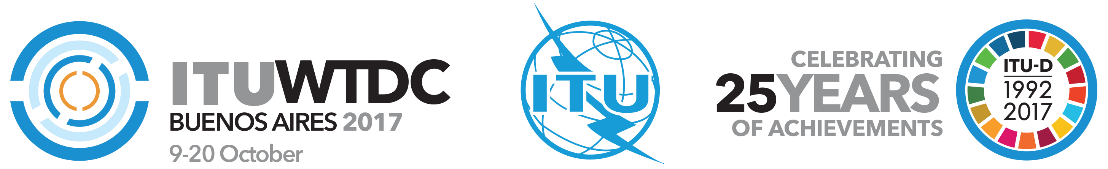 Conferencia Mundial de Desarrollo de las Telecomunicaciones 2017 (CMDT-17)Buenos Aires, Argentina, 9-20 de octubre de 2017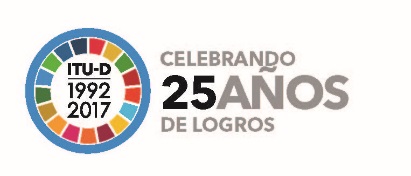 SESIÓN PLENARIASESIÓN PLENARIAAddéndum 18 al
Documento WTDC-17/21-S8 de septiembre de 2017Original: árabeEstados ÁrabesEstados ÁrabesEstados ÁrabesRevisión a la resolución 51Revisión a la resolución 51Revisión a la resolución 51Asistencia y apoyo a Iraq para la reconstrucción y renovación 
del equipo de sus sistemas públicos de telecomunicacionesAsistencia y apoyo a Iraq para la reconstrucción y renovación 
del equipo de sus sistemas públicos de telecomunicacionesAsistencia y apoyo a Iraq para la reconstrucción y renovación 
del equipo de sus sistemas públicos de telecomunicacionesÁrea prioritaria:–	Resoluciones y RecomendacionesResumen:Enmienda a la Resolución 51 – Asistencia y apoyo a Iraq para la reconstrucción y renovación del equipo de sus sistemas públicos de telecomunicaciones.Resultados previstos:–Referencias:–Área prioritaria:–	Resoluciones y RecomendacionesResumen:Enmienda a la Resolución 51 – Asistencia y apoyo a Iraq para la reconstrucción y renovación del equipo de sus sistemas públicos de telecomunicaciones.Resultados previstos:–Referencias:–Área prioritaria:–	Resoluciones y RecomendacionesResumen:Enmienda a la Resolución 51 – Asistencia y apoyo a Iraq para la reconstrucción y renovación del equipo de sus sistemas públicos de telecomunicaciones.Resultados previstos:–Referencias:–